Сказка «Хвастливый мышонок»Под большой мохнатой кочкой, на берегу  реки жил Мышонок. Вдруг видит он: в норку теплый лучик заглядывает. А это Солнце прокатилось красным мячиком по горизонту.- Вставай, Мышонок, весна пришла! Выскочил Мышонок, обрадовался, лапками  затопал.- Бр-р, как я замерз... Полярная сова всю зиму меня вынюхивала, а я под кочкой сидел. Ха-ха-ха! Зимой не поймала, а теперь и подавно... Мне и кочка теперь не нужна.Ой! Что это за зеленые волосы на ее голове растут? — удивился Мышонок. — Длиннющие... Сейчас я на них и отдохну.Дернул себя за хвостик и взлетел на самый верх.- Оп, ля! Моя кочка, моя, моя! — заплясал Мышонок.А потом развалился на траве, как на пуховой перине, перекинул через колено лапку, подбоченился и вдруг показал Солнцу язык.- Эй ты, блестящее! Хорошенько погрей мою шубку... Разве не видишь, как я замерз?Покачало головой Солнце... Плыла мимо  Льдина, чуть не задела Мышонка, еле успел он отпрыгнуть.- Не трогай меня! — запищал Мышонок. - Смотри, скажу блестящему, оно лучами, как иглами, исколет тебя, и превратишься в воду! А ну, поворачивай обратно. Что я тебе сказал?!- Как же я поплыву обратно, - удивилась Льдина, — если вода так велит? Да и нет у меня весел...- А мне какое дело!Прислушалось Солнце и рассердилось на Мышонка:- Если с одним ссоришься, не поминай других. Чужую силу своей не считай.Но остановить Мышонка уже нельзя было.- Ты мне, блестящее, не указывай! Ходишь по небу, глаза только слепишь. Вот прикажу Туче - набежит, и не будет тебя видно.Плавно махая черными крыльями, проплыла Туча.- Зачем мною грозишь, Мышонок? - спросила она. — Посмотри, даже те, кто меньше тебя, делом занимаются: муравьи дом строят, бабочки цветы считают. Найди и ты себе полезное занятие...- Замолчи, лохматая. Прикажу Ветру, он тебя на все четыре стороны разбросает!Вздохнула Туча и уплыла дальше.Тут появился Ветер. Обхватил Мышонка голубым хвостом и крутанул волчком.- Хоть ты и маленький, а всех разбудил своим пустым спором, - загудел Ветер. - Не языком сейчас болтать надо, а работать. Зимой опять в чужих амбарах воришкой просидишь, - сказал и со свистом улетел.— Тебе-то уж совсем хвастать нечем! - так ничего и не поняв, вдогонку Ветру погрозил Мышонок. - Ведь тебя и не видит никто.Возвращался с охоты Человек.- Слышал я твой разговор, - сказал он Мышонку. - Нельзя быть таким злым. Ведь так никогда друзей у тебя не будет...Но и к словам Человека не прислушался Мышонок.— Проходи, проходи, бесхвостый! - напустился он. — Даже не можешь научиться на четырех ногах бегать.Махнул Человек рукой, поправил за спиной лук и пошел своей дорогой.Вот, Человек и тот меня испугался! - обрадовался Мышонок и заплясал:Человек-то без хвоста, без хвоста, без хвоста!Что смешнее может быть, если нет хвоста?!Звери глупым назовут,Звери тут же засмеют,если нет хвоста!..Так бы и ругал Мышонок всех подряд. Но тут  бесшумно подлетела мягкокрылая Сова. Увидела Мышонка, обрадовалась.— Кто тут раскричался? — захлопала глазами Сова. — Да это же Мышонок! А я за ним почти всю тундру облетела... Попался! Теперь-то не уйдешь от меня...Схватила она хвастунишку, только успел он хвостиком махнуть. Несет Сова в клюве Мышонка, а он кричит:- Ой, ой, ой! Больно мне! Отпусти, тетя Сова. Спасите, спасите! По-мо-ги-те!Тpyдно пришлось бы Мышонку, если не помогли ему выбраться из беды Человек, Солнце, Ветер да Туча со Льдиной.— Надо помочь малышу! — решили они. — Мышонок в беде! Мышонок в беде!Отпусти Мышонка! - вступилось Солнце и ярким лучом ослепило Сове глаза. - Не смей трогать маленьких, ночная воровка! - надул щеки Ветер.- Сейчас же отпусти Мышонка на землю! - нахмурилась ТучаА Человек взял лук и натянул тугую тетиву.  — Не уйдешь от моей стрелы! - сказал он. - У хорошего охотника куда глаз смотрит, туда стрела летит. Отпусти лучше Мышонка.- Испугалась Сова, выпустила Мышонка. Упал он на льдину. — Хвостик, ты жив? — простонал Мышонок. — Ушки, вы слышите? Глазки, вы видите?.. Я правда жив?Рассмеялся Человек:  – Жив, жив, глупый хвастунишка.Почему все зовут меня глупым хвастунишкой? Я... я не хочу такое имя. Что же мне делать?Дам тебе совет, — ответил Человек. — Сам не обижай других. Вместо пустых слов найди себе полезное дело.Послушал Мышонок совета. И тогда исчез  куда-то хвастунишка, а остался просто - Мышонок. С тех пор все его так и зовут.- Спасибо тебе, добрый Человек. Спасибо вам: Солнце, Ветер, Туча и Льдина! Я всё понял. Как хорошо, когда рядом друзья!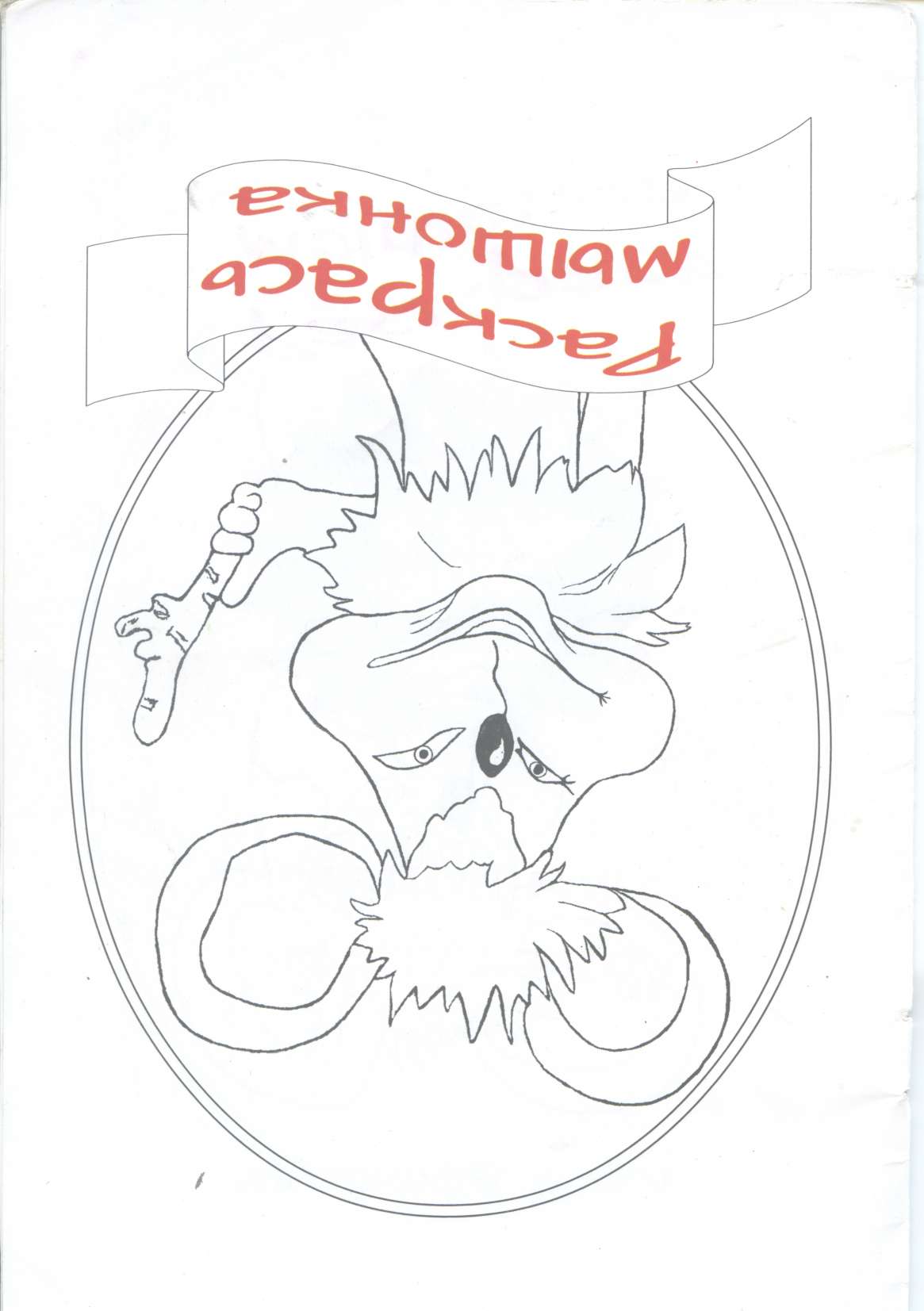 